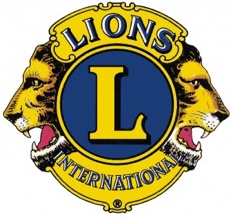 Lions Clubs International – District 113 Luxembourg                             PRIX LIONS 2023Aux Président(e)s et Secrétaires des Lions Clubs du DISTRICT 113 - LuxembourgChères amies, chers amis Lions,le 08 novembre dernier, le Jury du Prix Lions s’est rencontrée une première fois afin de se constituer pour l’année sociale 2022/23.Mon mandat de porte-parole de ce jury fût renouvelé, et c'est en cette qualité que je me permets de faire appel à vous  - ainsi qu’à tous les membres de vos clubs - afin de nous remettre avant le 31 janvier 2023 vos dossiers de candidature au Prix Lions 2023. Les candidatures - personnes physiques ou morales - peuvent provenir des domaines                       -  des sciences,                       -  des arts et lettres,                       -  de l’humanitaire et social.Le Prix Lions doté de € 10.000.-, est toujours très envié et sa remise est pour notre association une occasion annuelle unique pour nous donner une visibilité accrue et respectable.     Vous connaissez certainement dans votre entourage des personnes ou associations dignes de ce prix!       N’hésitez donc pas de nous faire parvenir vos candidatures moyennant le formulaire annexé de préférence par  e-mail à lcid113@pt.lu (copie à jckoenig@me.com)  ou le cas échéant par courrier postal à l'adresse de notre Secrétariat, 40, boulevard Napoléon Ier, L-2210 Luxembourg   ceci pour le 31 janvier 2023 au plus tard.N.B. Les clubs ayant présenté l'année dernière des candidats qui n'ont pas été retenus comme lauréat - à savoir les LCs COUNTRY, INTERNATIONAL, AMITIE, ROUDE LEIW, VIADUC et SIRIUS - peuvent les présenter une 2e fois à condition de réintroduire le dossier de leur candidat également pour le 31 janvier 2023.     En cas de questions, n’hésitez pas à me contacter au numéro GSM +352 691 527 304 ou par      e-mail: jckoenig@me.com     Ci-joint vous trouverez  - le Règlement du Prix Lions (annexe 1),                                             - la Fiche signalétique de candidature PRIX LIONS 2023 (annexe 2),                                           - la liste des délégués Prix Lions (annexe 3)                                           - la liste des lauréats Prix Lions depuis 1971 (annexe 4)                                           - le Prix Lions par secteur (annexe 5)     En vous remerciant d'ores et déjà pour votre bonne coopération, je reste,      Cordialement,    Jean-Claude Koenig    Troine, le 11 novembre 2022______________________________________________________Annexe 1_____________Lions Clubs International – District 113 LuxembourgRèglement du Prix Lions(validé par l’AG du 13 juin 2015)Article 1Le Lions District 113 a créé un Prix Lions doté d’un montant de € 10.000.-Le prix récompense une personne physique ou morale pour une œuvre réalisée :dans le domaine des sciences,dans le domaine des arts et des lettres,dans le cadre d’un projet à caractère humanitaire ou social.Article 2Le Prix est attribué en principe annuellement. Il est financé entre autres par une cotisation annuelle des clubs qui s’élève à€ 750.- (sept cent cinquante Euros). Cette cotisation n’est due que si le Prix est décerné.Article 3Tout changement du règlement doit être soumis à l’approbation de l’Assemblée Générale du District 113.Article 4Sont prises en considération, indépendamment de leur nationalité, toutes les candidatures qui sont d’un intérêt théorique ou pratique pour le Luxembourg.Article 5Le jury du Prix Lions chargé de décerner le Prix se compose d’un délégué par club du Lions District 113 et du gouverneur en exercice. La présidence du jury et la coordination des travaux sont assurées par le porte-parole désigné par le collège des membres du jury dans leur première réunion qui aura lieu chaque année le 2e mardi du mois de novembre.Le jury pourra consulter des spécialistes pour l’examen de certains dossiers présentés. Article 6Les candidatures au Prix Lions sont à remettre au Secrétariat du District qui se chargera de les transmettre aux membres du jury.Le dossier de candidature contiendra un curriculum vitae détaillé du candidat ainsi que la fiche signalétique.Article 7.- Procédures de vote Lors des procédures de vote, chaque membre dispose d’une voix. Un quorum de 50% des membres doit être atteint pour qu’une procédure de vote puisse avoir lieu.Le vote par procuration est seulement admis sous conditions                             a.- de se faire entre membres du jury                             b.- que le document dont copie en annexe 2 ait été remis au Secrétariat sous pli fermé au moins pour le début de la réunion en question. Article 8.- Réunions de vote8.1.- Après discussion des différentes candidatures présentées, le jury procédera à un scrutin d’éligibilité pour chaque candidature proposée.Seront éligibles pour le Prix Lions toutes les candidatures ayant obtenu la majorité absolue des votants présents ou représentés. 8.2.- Les candidatures éligibles participeront donc au premier tour d’élection qui aura lieu soit dans cette même réunion soit dans une réunion suivante.Art.9.- Procédure de voteAu cas où le nombre de candidatures est supérieur à deux et en absence de majorité absolue, on procèdera par tours de vote éliminatoires successifs, le candidat terminant dernier étant chaque fois éliminé. En cas d’égalité à la dernière place, un vote spécifique entre ces candidats devra être organisé.Si dans un tour d’élection une candidature obtient la majorité absolue des voix présents ou représentés elle se verra attribuée le Prix Lions. Article 10Le jury peut décider de ne pas attribuer le Prix.Article 11Au cas où le candidat élu refuse d’accepter le Prix Lions une nouvelle procédure de vote incluant toutes les autres candidatures sera mise en œuvre.Article 12 ConfidentialitéLes membres du jury sont tenus à garder confidentiels toutes les délibérations et résultats de vote.Article 13Le District 113 pourra, avec l’accord de l’auteur, publier l’ouvrage ou le travail couronné aux autorités compétentes. La documentation relative aux autres travaux sera rendue à leurs auteurs._______________________________________________________Annexe 2_____________Lions Clubs International – District 113 Luxembourg   PRIX LIONS 2023 – Fiche signalétique de candidature1.- GénéralitésNOM et Prénom :……………………………………………………………......................................................................Date de naissance :………………........……….resp. âge approximatif :…….......……ansAdresse : ……………....................................……………………………………………………………….…………………..….Profession :……………………………………………………………........................................................……………………………………………………………………………………………………………..........................................……………………………..………………………………………………………………………………..........................................……………………………………..2.- Domaine d’activité (cochez la case qui convient) ☐ Domaine des Sciences ☐ Domaine des Arts et des Lettres ☐  dans le cadre d’un projet à caractère humanitaire ou social3.- Description des ouvrages ou travaux réalisés      (joindre article(s), présentation(s), publication(s), courrier(s) qui permettent         d’appuyer et d’évaluer l’ampleur des travaux réalisés décrits ci-dessous) Description :......................................................................................................................................................................……………………………………………………………………………………………………….........................................………..…….…………………………………………………………………………………………………….........................................………………...……………………………………........................................…………………………………………………………………………….…..………………….......................................……………………………………………………………………………………………………4.- Apport du candidat, en son domaine, au G.-Duché de LuxembourgDescription :…………………………………………………………………………................................…………………….……………………………………………………………………………………………….....................................………………………………………………………………………………………………………………….....................................…………………………………………………………………………………………………………………………….....................................……………………………………………………………………………………………………………………………………….....................................…………………………………………………………………………………………………………………….....................................…………5.- Apport du candidat aux nouvelles générations du LuxembourgDescription :………………………………………………………................................……………………………………….…………………………………………………………………………….....................................……………………………………………………………………………………………………………………..................................................................................................…………....................................…………………………………………………………………………………………………………………………....................................…………………………………………………………………………………………………………6.- Message que le Jury devrait communiquer à l’extérieur en cas      d’attribution du prix LionsDescription :…………………………………………...............................…………………………………………………….………………………………………………………………………….....................................…………………………………………………………………………………………………………………………………………………….....................................………………………………………………………………………………………………………………………….....................................…………………………………………………………………………………………………….....................................…………………………………………………………………………………………………………………………….....................................…………………………7.- Annexe(s) comme pièces d’appui aux rubriques ci-avant1.-………………………………………………………………………….....................................…………………………..………….2.-………………………………………………………………………………………....................................…………………………3.-……………………………………………………………....................................……………………………………………………4.-…………………………………………………………....................................………………………………………………………5.-……………………………………………………………………....................................……………………………………………6.-…………………………………………………………………………………………………………....................................………7.-……………………………………………………....................................……………………………………………………………8.-………………………………………………………………………………………………...................................…………………9.-………………………………………………………………………………………………………...................................…………10.-……………………………………………………………………………………………………...................................…………Fait à   …………………………le……………par auteur(s)…………….........................……………………………….Pour rappel : Article 12 ConfidentialitéLes membres du jury sont tenus à garder confidentiels toutes les délibérations et résultats de vote._________________________________________________________Annexe 3___________Liste des délégués-membres du Jury Prix Lions 2022_______________________________________________________Annexe 4_____________Lauréats du PRIX LIONS1971 (remis le 17.2.72)Adrien RIES (+) pour : Economie future du Grand-Duché de Luxembourg.1973 (remis le 17.12.73)Dr. Arsène BETZ  (+)pour : Les Nouveaux Pygmalions aux confins de la Génétique Humaine.1980 (remis le 8.4.81)INTERACTION FAUBOURG pour :un travail social communautaire dans le Grund.1981 (remis le 8.6.82)Gilbert TRAUSCH pour ses recherches en sciences historiques1983 (remis le 7.5.84)Marcel ENGEL (+)  &  André HOHENGARTEN pour : „Hinzert“Paul SPANG pour:  „Von der Zauberflöte zum Standgericht.“1984 (remis le 8.6.85)Alex MULLENBACH pour ses travaux de compositeur et de pianiste.1985 (remis le 19.4.86)Dolphe KUTTER pour : « La phénylcétonurie, une maladie mentale. »1987 (remis le 24.5.87)Alfred STEINMETZER (+)  -Georges CALTEUX pour leurs activités dans le domaine du patrimoine national.1988 (remis le 28.4.89)Dr. Mario DICATO pour ses travaux dans le domaine de la cancérologie et du sang.1989 (remis le 4.5.90) Roland GAULpour : «  Bataille des Ardennes 44-45 », section au Musée de Diekirch1990 (remis le 7.5.1991) Ligue Luxembourgeoise d'Hygiène Mentale Dr. Roger THILGES, Président pour leur action dans le domaine de l'hygiène mentale.1991 (remis le 8.5.1992) Dr. Paul GROFF et son équipe du Laboratoire National de Santé pour leurs travaux de recherche et de dépistage des anomalies héréditaires de l'hémoglobine.1992 (remis le 27.5.1993) AFO-Films - Maisy HAUSEMER, Georges FAUTSCH et Paul SCHEUER, Andy BAUSCH, Menn BODSON et Gast ROLLINGERpour leur travail de pionnier dans le domaine du film luxembourgeois.1994 (remis le 6.7.1995) Frank HOFFMANN, metteur en scène pour son engagement et sa créativité dans le domaine du théâtre1995 (remis le 6.6.96) Claude FRISONI, coordinateur général de "Luxembourg, Ville Européenne de la Culture 1995" pour son engagement exceptionnel dans la promotion de la culture au Luxembourg.1996 (remis le 12.6.97) CLUDEM - Centre Luxembourgeois de Documentation et d'Etudes Médiévales Jean SCHROEDER, Aloyse ESTGEN, Michel MARGUE, Michel PAULY, Michel POLFER, Henri TRAUFFLER pour ses travaux de recherche dans le domaine de l'histoire médiévale luxembourgeoise.1997 (remis le 15.6.1998) Claude LENNERS pour son oeuvre de composition de musique contemporaine.1998 (remis le 8.6.1999)Dr. Nelly KIEFFER en reconnaissance de ses travaux de recherche.2000 (remis le 15.6.2000) Germaine GOETZINGER écrivain, chercheur et ardent défenseur de notre patrimoine écrit.2001 (remis le 26.6.2001)Jean-Paul LEHNERS pour son engagement au service de la dignité humaine.2002  (remis le 20.6.2002)Dr. Michel GOEDERT  pour ses travaux de recherche sur les maladies neuro-dégénératives.2003  (pas de remise)2004 (remis le 18.5.2004)Joseph HILGERpour son dévouement personnel et son engagement de longue haleine dans la lutte contre la lèpre.2005 (remis le 16.06.2005)Tom SCHLECHTERpour son profond engagement personnel dans le développement et la réalisation de projets innovateurs et humanitaires visant les toxicomanes en détresse2006 (remis le 1.06.2006)Jean FLICK (+)pour son rôle catalyseur en faveur de la recherche dans les domaines des sciences de la terre, pérennisé par les activités scientifiques du Centre Européen de Géodynamique et de Séismologie2007 (remis le 19 juin 2007)Dr. Marc DIEDERICHpour son engagement dans le domaine de la recherche contre le cancer et les maladies du sang2008 (remis le 30 juin 2008)Dr. Pierre GALLEGOpour son engagement dans les domaines de la recherche et de la conservation des mammifères marins, ainsi que pour sa contribution à la découverte de l’environnement marin par les jeunes générations.2009 (remis le 4 juin 2009)Serge KOLLWELTERpour son engagement social et humain en faveur de nos concitoyens étrangers2010 (remis le 8 juin 2010)Dr. Jean-Luc LEHNERSpour ses travaux théoriques dans le domaine de la cosmologie moderne et pour son engagement au niveau de la sensibilisation des jeunes pour les grands mystères de la physique2011 (remis le 16 mai 2011)JONK FUERSCHER LETZEBUERG asblpour ses activités dédiées à la sensibilisation et à l’initiation des jeunes à la recherche2012 (remis le 11 mai 2012)PÄERD’S ATELIER pour son projet « LIEWENSHAFF »Pour ses activités comme Centre socio-éducatif pour les jeunes souffrant de troubles de comportement .2013 (remis le 28 mai 2013)STËMM VUN DER STROOSSPour son engagement en faveur de l’intégration sociale et professionnelle de personnes défavorisées au Grand-Duché de Luxembourg.2014 (remis le 26 mai 2014)WAERTVOLLT LIEWEN asblPour son engagement exemplaire pour les personnes atteintes de maladies rares 2015 (remis le 29 mai 2015)Tessy FAUTSCHPour son engagement exemplaire sur le plan humanitaire2016 (remis le 11 mai 2016)Camille KERGERPour son œuvre de compositeur luxembourgeois et sa contributions importante et éclectique à la vie musicale luxembourgeoise 2017 (remis le 17 juin 2017 )Aida Nazari Intelligence artificielle au service de la médecine 2018 (remis le 5 juin 2018 )Blëtz asbl   Mme Chantal Keller2019 (remis le 16.05.2019) André JUNG, acteur, pour son "oeuvre de vie" et "ses mérites d'éminent représentant du Luxembourg à l'étranger"2020 (remis le 04.11.2021)  Pr. Dr Alain KOHL, virologue et directeur du 'Centre for Virus Research (CVR)' de la 'MRC-University of Glasgow'."pour ses travaux de pionnier dans la virologie moderne contribuant ainsi éminemment à l'image de marque internationale du Luxembourg"2021 (remis le 04.11.2021)Monsieur Joseph RODESCH, "Mister Science""pour ses mérites dans le cadre de la vulgarisation des phénomènes scientifiques et de l'implication des jeunes dans ses travaux pratiques"______________________________________________________Annexe 5______________Prix LionsRépartition sur secteurs  Situation fin 202139 Prix Lions ont été décernés depuis 1971Le prix récompense une personne physique ou morale pour une œuvre réalisée :dans le domaine des sciences,dans le domaine des arts et des lettres,dans le cadre d’un projet à caractère humanitaire ou social.                                                            JURY PRIX LIONS 2022                                                            JURY PRIX LIONS 2022                                                            JURY PRIX LIONS 2022             Porte-parole                         Jean-Claude KOENIG                         Jean-Claude KOENIGLions District 113-LuxembourgVito CASSONE                                cassonev@pt.luVito CASSONE                                cassonev@pt.luLC DOYENPatrick SCHLIMpaschlim@pt.luLC ESCH-SUR-ALZETTEMarc WIDONGmarc.widong@gmail.comLC MOSELLEFabrice FUNCKffunck@pt.luLC EISLECKJean-Jacques ERASMYjjerasmy@pt.luLC ECHTERNACHGilles SCHLESSERgschles@pt.luLC COUNTRYGuy AECKERLEaeckerle@pLC INTERNATIONALJean-Paul HENGENjphengen@pt.luLC AMITIEMarc LEMMERmalemmer@pt.luLC AL LETZEBUERGRobert LEMMERrobert.lemmer@gmail.comLC ROUDE LEIWJean-Marie GIERESjean-marie.gieres@education.luLC GRAND-DUCHE ARDENNESJean-Claude KOENIGjckoenig@me.comLC EUROPEJean-Paul MARTELINGjpmartel@pt.luLC MAMERANUSVictor RODrodvic@pt.luLC GEHAANSBIERGMarc VANOLSTmarc.vanolst@igf.etat.luLC FORT VAUBANMarie-Jeanne GIERESmarie-jeanne.gieres@education.luLC GLASBURENMich. SIEBENALLERsiebenaller.michael@gmail.comLC VIADUCChristiane REUTERreuter.christiane@gmail.comLC SIGMA  Marc PICARDmarcmpicard@hotmail.comLC BAD MONDORFLC ERASMUSErnest HANSENviviane.hansen@education.luLC SIRIUSJean-Paul HOFFMANNhofje@pt.luLC TITANIUMGuy HOSSguyhoss@hotmail.comLC XENIUMBrigitte DETHIERbrigitte.dethier.oliveira@gmail.comLC PHOENIXCarmen PLEIMcarmen.pleim@gmail.comNombre  de PLPourcentagePersonnes physiques2974,35Associations1025,64Total39100%SecteurNombre%Sciences naturelles et Médecine1333,33Social et humanitaire1025,64Culture717,95Histoire410,26Musique37,69Economie future et recherche25,13Total39100